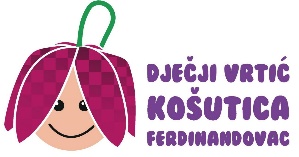 KLASA: 601-02/23-01/49URBROJ: 2137-15-68-23-1Ferdinandovac, 25. rujna 2023.Na temelju članka 15. Poslovnika o radu Upravnog vijeća Dječjeg vrtića KOŠUTICA Ferdinandovac (KLASA: 601-02/23-01/15, URBROJ: 2137-15-68-23-1 od 14. veljače 2023. godine),S A Z I V A M28. sjednicu Upravnog vijeća Dječjeg vrtića KOŠUTICA Ferdinandovacza utorak, 26. rujna 2023. s početkom u 1530 sati	Sjednica će se održati telefonskim putem.	Za sjednicu predlažemD n e v n i    r e d :Razmatranje prijedloga i donošenje Odluke o raspisivanju natječaja za izbor radnika na radno mjesto odgojiteljice/odgojitelja na određeno vrijeme u Dječji vrtić Košutica Ferdinandovac,Razno.Molim da se sjednici odazovete u točno zakazano vrijeme, a eventualnu spriječenost nazočnosti da dojavite na tel. 048/ 817 - 660.PREDSJEDNIK:                                                                                                                                                                                Miroslav FučekDOSTAVITI:1. Miroslavu Fučeku, predsjedniku, 2. Ljubici Penezić, zamjenici predsjednika, 3. Damiru Horvatu, članu,  4. Marti Horvat, članici, 5. Jeleni Munjeković, članici, 6. Marineli Bedeković Prevedan, ravnateljici Dječjeg vrtića KOŠUTICA Ferdinandovac, 7. Općinskom načelniku Općine Ferdinandovac,8. Jedinstvenom upravnom odjelu Općine Ferdinandovac,9. Oglasna ploča Dječjeg vrtića KOŠUTICA Ferdinandovac,10. Pismohrani.  